世界に通用する人間育成、KCJ国際化プロジェクト国際レベルのプロテニス選手の輩出国際交流(選手交流・海外テニス留学生の誘致・コーチおよび関係者の交流)の活性化国際感覚と夢を持った子供たち(国際人)の育成＋海外での実体験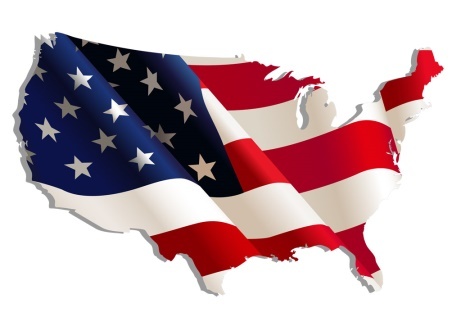 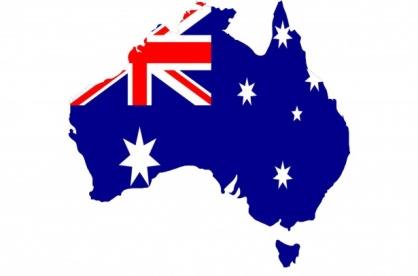 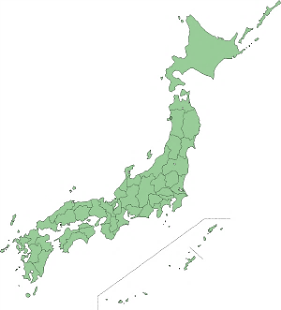 